План-конспект открытого занятия по дополнительной общеразвивающей программе: «Рисование песком»Педагог дополнительного образования МАОУ ДО ДЮЦ «Синяя птица», г. Томск: Абдуллина Алиса МаратовнаВозраст учащихся: 1 год обучения Тема: «Что? Где? Когда? »Цель занятия: установление уровня усвоения учащимися программного материала. Задачи: - определить уровень теоретической подготовки учащихся в конкретной образовательной области- выявить степень сформированности практических умений и навыков. Межпредметные связи: изобразительное искусствоМетоды обучения:- рассказ- демонстрация- практическая работа- самостоятельная работаОсновные дидактические принципы:- принцип совмещения теории с практикой- принцип наглядности- принцип систематичности и последовательностиМатериалы и инструменты, оборудование:Оборудование – песочные световые столы, кисти, зубочистки. ИКТ: при создании плана занятия были использованы интернет-ресурсы, текстовый редактор Word, использована мультимедийная доска для демонстрации материала.  План занятия:1. Вводная часть:Организационный момент.2. Основная часть:Теоретическая работа. Физкультминутка. 3. Практическая работа:Практическая работа на выявление знаний теоретической части занятий.  4. Заключительная часть:Оценка проделанной работы. Рефлексия. Ход занятия1. Вводная часть: Организационный момент.П.- Здравствуйте. Сегодня я предлагаю вам стать знатоками и поиграть в игру «Что?Где? Когда?». Наша работа сегодня будет состоять из теории и практики. Внимательно слушайте задания и вопросы. 2. Основная часть:П. - Сейчас каждый получит листочки с вопросами, на которые вы должны будите ответить. Проверочный лист1.Техника «на засыпанной поверхности»      ________________2.Техника «темным по светлому»                  ________________3.Смешанная техника                                      ________________А                    Б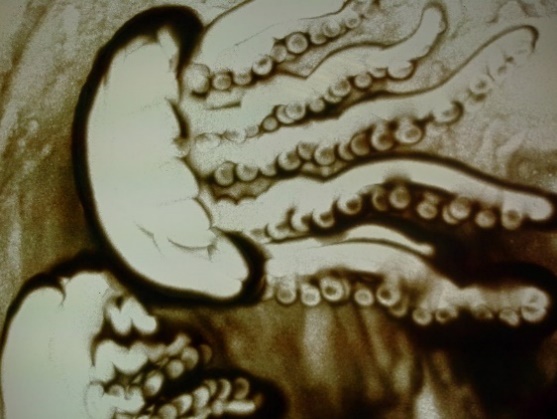 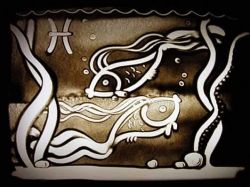   В              Г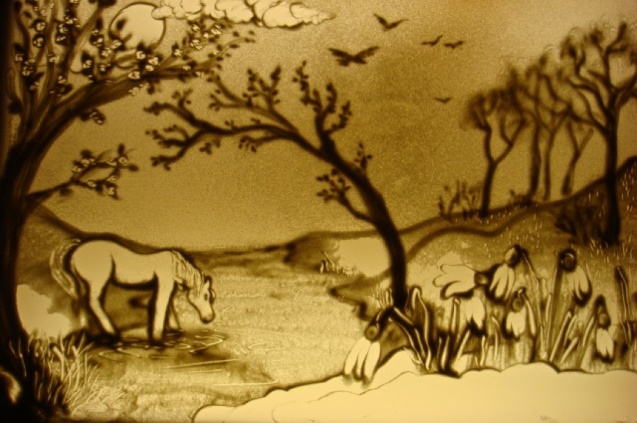 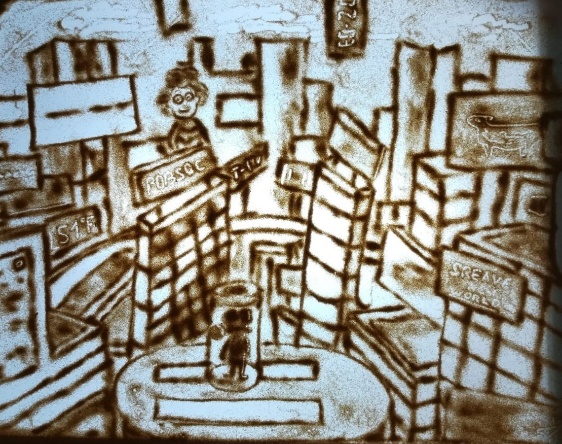  Д            Е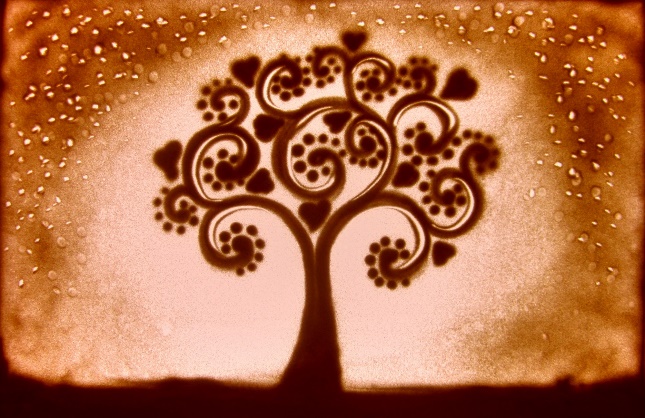 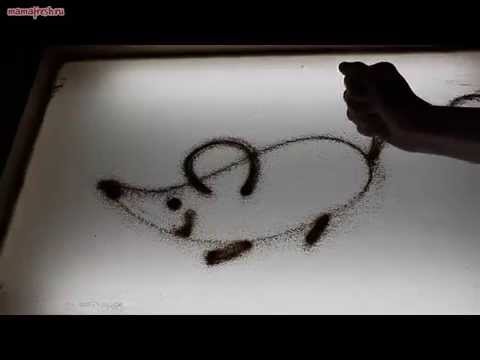 Ж. Чаще всего этой техникой делают сложные работыЗ.  В этой технике важно делать очень тонкие линии И. Для этой техники используют приемы «щипком» и «кулачком» П.- Спасибо, что ответили на вопросы, давайте обсудим с вами правильность выполнения теста. Педагог вместе с учащимися проверяет заполненные проверочные листы, учащиеся аргументируют свои ответы, при неправильном ответе педагог комментирует ответ и произносит правильный для того, чтобы учащиеся не допускали в данном моменте ошибок. П.- Предлагаю немного отдохнуть и выполнить упражнения:Физкультминутка:1.Зажмурить глаза. Открыть глаза (5 раз).2.Расслабление мышц плечевого пояса. Роняем руки. Резкое расслабление рук.3.Упражнение на несколько групп мышц. Сгибание и разгибание тела. Хлопанье в ладоши и по коленям. 3. Практическая работа:П.- Молодцы, теперь приступим к творческой работе.На доске вы видите работу, выполненную песком. Вам нужно предельно точно повторить ее за своим столом. 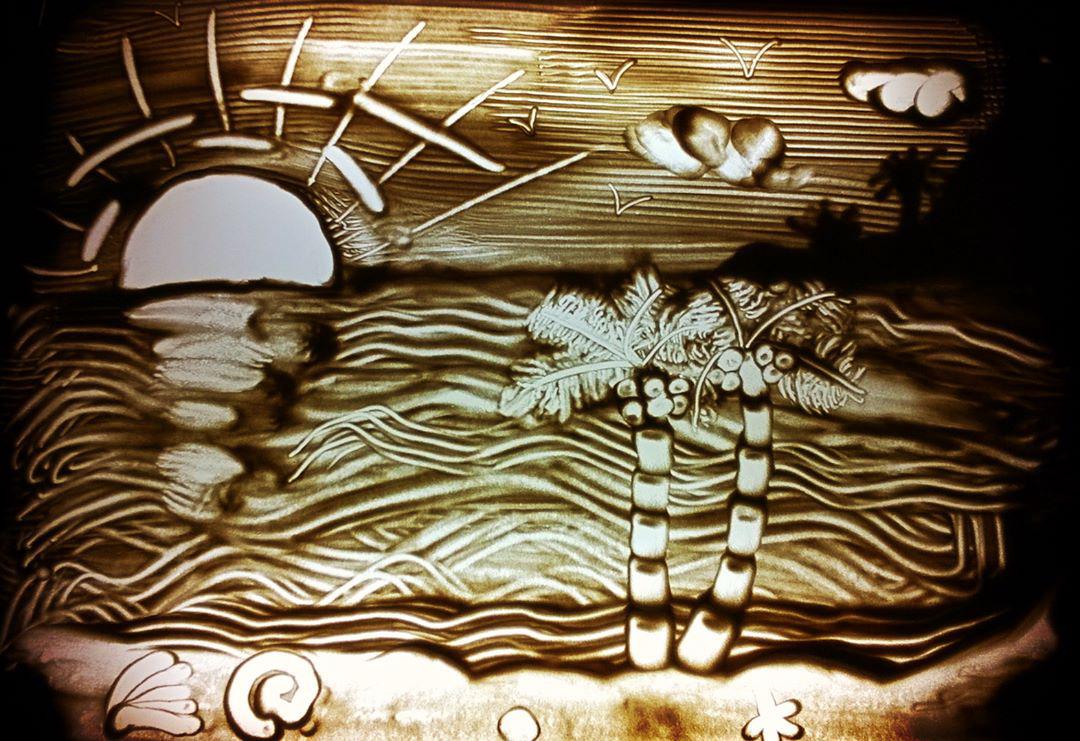 После выполнения работы педагог обсуждает с учащимися этапы и особенности выполненной работы. Оценивает проделанную работу. 4.Заключительная часть: Оценка проделанной работы.П. - В завершении нашего занятия проанализируем проделанную работу. Как вам занятие? Что понравилось, а над чем еще стоит поработать? Нарисуйте на песке смайлик, который будет соответствовать вашему настроению сейчас. П. - Вы замечательно справились с заданием.- Спасибо за старания. Наше занятие подошло к концу. До свидания!